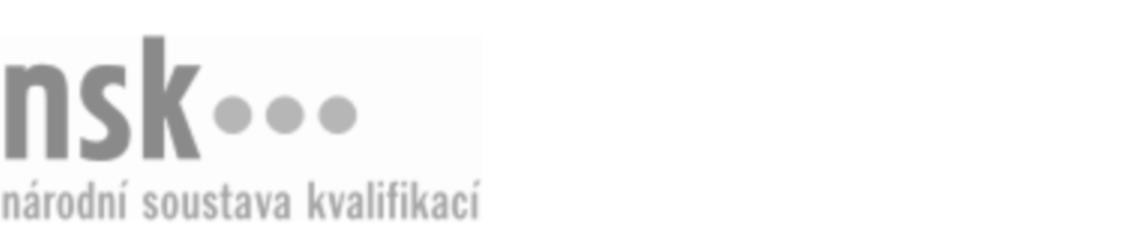 Autorizované osobyAutorizované osobyAutorizované osobyAutorizované osobyAutorizované osobyAutorizované osobyAutorizované osobyAutorizované osobyMontér/montérka výplní stavebních otvorů (kód: 36-054-H) Montér/montérka výplní stavebních otvorů (kód: 36-054-H) Montér/montérka výplní stavebních otvorů (kód: 36-054-H) Montér/montérka výplní stavebních otvorů (kód: 36-054-H) Montér/montérka výplní stavebních otvorů (kód: 36-054-H) Montér/montérka výplní stavebních otvorů (kód: 36-054-H) Montér/montérka výplní stavebních otvorů (kód: 36-054-H) Montér/montérka výplní stavebních otvorů (kód: 36-054-H) Autorizující orgán:Autorizující orgán:Ministerstvo průmyslu a obchoduMinisterstvo průmyslu a obchoduMinisterstvo průmyslu a obchoduMinisterstvo průmyslu a obchoduMinisterstvo průmyslu a obchoduMinisterstvo průmyslu a obchoduMinisterstvo průmyslu a obchoduMinisterstvo průmyslu a obchoduMinisterstvo průmyslu a obchoduMinisterstvo průmyslu a obchoduMinisterstvo průmyslu a obchoduMinisterstvo průmyslu a obchoduSkupina oborů:Skupina oborů:Stavebnictví, geodézie a kartografie (kód: 36)Stavebnictví, geodézie a kartografie (kód: 36)Stavebnictví, geodézie a kartografie (kód: 36)Stavebnictví, geodézie a kartografie (kód: 36)Stavebnictví, geodézie a kartografie (kód: 36)Stavebnictví, geodézie a kartografie (kód: 36)Povolání:Povolání:ZedníkZedníkZedníkZedníkZedníkZedníkZedníkZedníkZedníkZedníkZedníkZedníkKvalifikační úroveň NSK - EQF:Kvalifikační úroveň NSK - EQF:333333Platnost standarduPlatnost standarduPlatnost standarduPlatnost standarduPlatnost standarduPlatnost standarduPlatnost standarduPlatnost standarduStandard je platný od: 21.10.2022Standard je platný od: 21.10.2022Standard je platný od: 21.10.2022Standard je platný od: 21.10.2022Standard je platný od: 21.10.2022Standard je platný od: 21.10.2022Standard je platný od: 21.10.2022Standard je platný od: 21.10.2022Montér/montérka výplní stavebních otvorů,  28.03.2024 19:33:21Montér/montérka výplní stavebních otvorů,  28.03.2024 19:33:21Montér/montérka výplní stavebních otvorů,  28.03.2024 19:33:21Montér/montérka výplní stavebních otvorů,  28.03.2024 19:33:21Montér/montérka výplní stavebních otvorů,  28.03.2024 19:33:21Strana 1 z 2Strana 1 z 2Autorizované osobyAutorizované osobyAutorizované osobyAutorizované osobyAutorizované osobyAutorizované osobyAutorizované osobyAutorizované osobyAutorizované osobyAutorizované osobyAutorizované osobyAutorizované osobyAutorizované osobyAutorizované osobyAutorizované osobyAutorizované osobyNázevNázevNázevNázevNázevNázevKontaktní adresaKontaktní adresa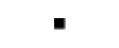 Střední škola technických oborů, Havířov-Šumbark, Lidická 1a/600, příspěvková organizaceStřední škola technických oborů, Havířov-Šumbark, Lidická 1a/600, příspěvková organizaceStřední škola technických oborů, Havířov-Šumbark, Lidická 1a/600, příspěvková organizaceStřední škola technických oborů, Havířov-Šumbark, Lidická 1a/600, příspěvková organizaceStřední škola technických oborů, Havířov-Šumbark, Lidická 1a/600, příspěvková organizaceLidická 600/1a, 73601 Havířov - Šumbark Lidická 600/1a, 73601 Havířov - Šumbark Střední škola technických oborů, Havířov-Šumbark, Lidická 1a/600, příspěvková organizaceStřední škola technických oborů, Havířov-Šumbark, Lidická 1a/600, příspěvková organizaceStřední škola technických oborů, Havířov-Šumbark, Lidická 1a/600, příspěvková organizaceStřední škola technických oborů, Havířov-Šumbark, Lidická 1a/600, příspěvková organizaceStřední škola technických oborů, Havířov-Šumbark, Lidická 1a/600, příspěvková organizaceLidická 600/1a, 73601 Havířov - Šumbark Lidická 600/1a, 73601 Havířov - Šumbark Montér/montérka výplní stavebních otvorů,  28.03.2024 19:33:21Montér/montérka výplní stavebních otvorů,  28.03.2024 19:33:21Montér/montérka výplní stavebních otvorů,  28.03.2024 19:33:21Montér/montérka výplní stavebních otvorů,  28.03.2024 19:33:21Montér/montérka výplní stavebních otvorů,  28.03.2024 19:33:21Strana 2 z 2Strana 2 z 2